Title 12 font size cambria left aligned and boldFull Name*1, Full Name 2, Full Name 3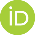 1University, Department, Country, e-mail2University, Department, Country, e-mail3University, Department, Country, e-mail Başlık 12 punto cambria sola yaslı ve kalın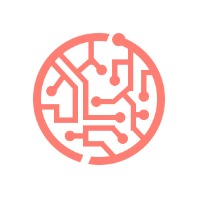 4th International Conference on Innovative Academic Studies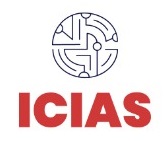 KeywordsAbstractHighwayRailwayAsphalt roadBitumenConcrete roadCambria, 9 font size. Abstract should be at most 200 words.  Key words that will consist of at least 3 and maximum 5 words should be written on the left side. Mathematical expressions should not be included in essence. Cambria, 9 font size Abstract should be at most 200 words.  Key words that will consist of at least 3 and maximum 5 words should be written on the left side. Mathematical expressions should not be included in essence. Cambria, 9 font size Abstract should be at most 200 words.  Key words that will consist of at least 3 and maximum 5 words should be written on the left side. Mathematical expressions should not be included in essence. Cambria, 9 font size Abstract should be at most 200 words.  Key words that will consist of at least 3 and maximum 5 words should be written on the left side. Mathematical expressions should not be included in essence. Cambria, 9 font size Abstract should be at most 200 words.  Key words that will consist of at least 3 and maximum 5 words should be written on the left side. Mathematical expressions should not be included in essence. Anahtar KelimelerÖzUzaktan Algılama İHAFotogrametriSYMKamera KalibrasyonuCambria, 9 punto olan Öz’ün uzunluğu en çok 200 kelime olmalıdır. Öz tek paragraf halinde yazılmalıdır. En az 3 en fazla 5 kelimeden oluşacak anahtar kelimeler sol tarafa yazılmalıdır. Matematiksel ifadeler öz’e dâhil edilmemelidir. Cambria, 9 punto olan Öz’ün uzunluğu en çok 200 kelime olmalıdır. Öz tek paragraf halinde yazılmalıdır En az 3 en fazla 5 kelimeden oluşacak anahtar kelimeler sol tarafa yazılmalıdır. Matematiksel ifadeler öz’e dâhil edilmemelidir. Cambria, 9 punto olan Öz’ün uzunluğu en çok 200 kelime olmalıdır. Öz tek paragraf halinde yazılmalıdır En az 3 en fazla 5 kelimeden oluşacak anahtar kelimeler sol tarafa yazılmalıdır. Matematiksel ifadeler öz’e dâhil edilmemelidir. Cambria, 9 punto olan Öz’ün uzunluğu en çok 200 kelime olmalıdır. En az 3 en fazla 5 kelimeden oluşacak anahtar kelimeler sol tarafa yazılmalıdır. Öz tek paragraf halinde yazılmalıdır Matematiksel ifadeler öz’e dâhil edilmemelidir. Cambria, 9 punto olan Öz’ün uzunluğu en çok 200 kelime olmalıdır. En az 3 en fazla 5 kelimeden oluşacak anahtar kelimeler sol tarafa yazılmalıdır. Matematiksel ifadeler öz’e dâhil edilmemelidir. Cambria, 9 punto olan Öz’ün uzunluğu en çok 200 kelime olmalıdır. 